      NAME………………………………………….……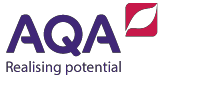 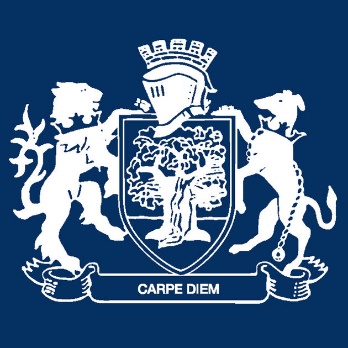 The West Bridgford SchoolBiology DepartmentTransition guide and Summer HomeworkGCSE to A Level BiologyMany students find the transition from GCSE to A level Biology difficult.  This pack has been created to support students to make that transition.   Read carefully through the pack and complete the questions at the end.  Bring your completed booklet with you to your first Biology lesson in September.   Completing this pack will help your progress during the first term of studying biology at A level.  ContentsYou’re studying A-level Biology, congratulations!					2Why study A-level Biology?					2Possible degree options and which career appeals to you?					3Specification at a glance					4The assessment for the A-level consists of three exams					4Places to go for help					5Activity 1 - SI units and size					8Activity 2 -Cells 					9Activity 3 - Photosynthesis and respiration					11Activity 4 –Transport across membranes					12  Activity 5- Mean, median and mode					13  Activity 6 – Analysing tables 	                	                     14										You’re studying A-level Biology, congratulations!Biology is the study of living things, but not just animals and plants. You’ll also learn about the molecules that make living things work, the cells that they’re made from, the systems within plants and animals, and the interconnections between organisms.Biology is different from physics and chemistry, in that living things don’t always do what you expect them to do. You can’t test one organism and assume all the rest will be the same, so you’ll learn about the statistical analysis behind making claims.At first, you may find the jump in demand from GCSE a little daunting, but if you follow the tips and advice in this guide, you’ll soon adapt.Why study A-level Biology?Biology A-level will give you the skills to make connections and associations with all living things around you. Biology literally means the study of life - and if that’s not important, what is? Being such a broad topic, you’re bound to find a specific area of interest, plus it opens the door to a fantastic range of interesting careers.Many people use an A-level in Biology in their future studies or work. Even if you don’t decide to work in biology, studying it still develops useful and transferable skills for other careers.  You’ll develop research, problem solving and analytical skills, alongside teamwork and communication. Universities and business regard all of these very highly.Possible degree optionsAccording to bestcourse4me.com, the top seven degree courses taken by students who have A-level Biology are:Biology   PsychologySport and exercise scienceMedicineAnatomyPhysiology and pathology pharmacologyToxicology and pharmacy chemistry.This list is by no means exhaustive. Biology can prove useful for a wide variety of degree courses.For more details, go to the   bestcourse4me.com, or  UCAS.Which career appeals to you?Studying Biology at A-level or degree opens up all sorts of career opportunities, such as:doctorclinical molecular geneticistnature conservation officerpharmacologistresearch scientistvetsecondary school teachermarine biologistdentist.Specification at a glanceFirst year of A-level1	Biological molecules.2	Cells.3	Organisms exchange substances with their environment.4	Genetic information, variation and relationships between organisms.Second year of A-level 5	Energy transfers in and between organisms.6	Organisms respond to changes in their internal and external environments.7	Genetics, populations, evolution and ecosystems.8	The control of gene expression.  Formal assessment for the A-level consists of three exams                                  (Summer 2021)+	+Places to go for helpThe AQA website This a great place to start; this is the exam board you will be sitting your exams with.  2. Royal Society of Biology“A single unified voice for biology”. They work with everyone from government policy makers to students, as well as universities and researchers studying biology. Their website includes a dedicated student section. Have a look at rsb.org.uk3. The student roomJoin the A-level Biology forums and share thoughts and ideas with other students if you’re stuck with your homework. Just be very careful not to share any details about your assessments, there are serious consequences if you’re caught cheating. Visit  thestudentroom.co.uk4. TextbooksAQA approved textbooks are published by Collins, Hodder and Oxford University Press.  Textbooks from other publishers will also be suitable, but you’ll need to double check that the content and formula symbols they use match our specification.  Each student at WBS is given a textbook on loan for the course but it is advisable to also buy your own copy so that you can annotate it as you please. 5. AQA CGP Revision guidesThese are great if you want a quick overview of the course when you’re revising for your exams. Remember to use other tools as well, as these aren’t detailed enough on their own.6. YouTubeYouTube has thousands of Biology videos. Just be careful to look at who produced the video and why because some videos distort the facts. Check the author, date and comments – these help indicate whether the clip is reliable. If in doubt, ask your teacher.7. MagazinesFocus, New Scientist or Philip Allan updates can help you put the biology you’relearning into context.SUMMER ACTIVITIES TASKTo give you a head start and get you ready for the A level course in September, you need to complete the activities on the following pages.  Bring your completed booklets to school to hand into your first Biology lesson in September.  Have a good Summer break and enjoy completing this booklet.See you in September! Activities to complete …SI unitsEvery measurement must have a size (eg 2.7) and a unit (eg metres or ºC). Sometimes, there are different units available for the same type of measurement. For example, ounces, pounds, kilograms and tonnes are all used as units for mass.To reduce confusion, and to help with conversion between different units, there is a standard system of units called the SI units which are used for most scientific purposes.These units have all been defined by experiment so that the size of, say, a metre in the UK is the same as a metre in China.The seven SI base units are:All other units can be derived from the SI base units.For example, area is measured in square metres (written as m2) and speed is measured in metres per second (written as ms–1).It is not always appropriate to use a full unit. For example, measuring the width of a hair or the distance from Manchester to London in metres would cause the numbers to be difficult to work with.Prefixes are used to multiply each of the units. You will be familiar with centi (meaning 1/100), kilo (1000) and milli (1/1000) from centimetres, kilometres and millimetres.There is a wide range of prefixes. The majority of quantities in scientific contexts will be quoted using the prefixes that are multiples of 1000. For example, a distance of 33 000 m would be quoted as 33 km.The most common prefixes you will encounter are:Activity 1: SizePut the following in order of size:height of an elephant; length of DNA strand; width of a hair; height of a tree;width of a sodium ion; length of a nerve cell; length of a heart; width of a red blood cell; size of a virus; length of a finger; length of a mosquito; length of a human digestive system; width of a field; length of a water molecule.CellsAll life on Earth exists as cells. These have basic features in common.Activity 2: CellsComplete the table.Draw the structure of a plant cell and an animal cell.On each cell, add labels showing each of the structures in the table, if they exist.Photosynthesis and respirationTwo of the most important reactions that take place in living things are photosynthesis and respiration. They both involve transfer of energy.Activity 3: Photosynthesis and Respiration Complete the table.Which of the answers for aerobic respiration would be different for anaerobic respiration? Add these answers to the table in a different colour.Principles of moving across boundariesIn biology, many processes involve moving substances across boundaries.Activity 4: Transport across membranesMatch the examples to the principle(s) involved. For each, give a brief description of why it is relevant.OsmosisDiffusionActive transportChanging surface area or lengthExamplesDrinking a sports drink after exerciseGas exchange in the lungsAbsorbing nutrients from food into the bodyMoving ions into cellsThe effect of salt on slugsPenguins huddling together to keep warmPotato pieces get heavier when put in pure waterPotato pieces getlighter when put in very salty waterCacti do not have thin, large leavesAnalysing dataBiological investigations often result in large amounts of data being collected. It is important to be able to analyse this data carefully in order to pick out trends.Activity 5: Mean, median and mode A student investigated an area of moorland where succession was occurring. She used quadrats to measure the area covered by different plant species, bare ground and surface water every 10 metres along a transect. She also recorded the depth of soil at each quadrat. Her results are shown in the table.– indicates zero cover. Calculate:1.	the mode area of soft rush in the sample2.	the mean soil depth3.	the median amount of bare ground in the sample. Analysing tables (continued)1.	Of the men who died aged 35-64 from one of these three causes, what percentage of them died of lung cancer?2.	What percentage of deaths from chronic bronchitis in women happened to women aged 65-74?3.	Deaths from lung cancer drop as people get older. Is there a bigger percentage difference for men or women from 35-64 to 75+?4.	What fraction of coronary heart disease deaths of men over 34 are in the75+ bracket? What about for women?ActivityTitleTick when completed1SI units and size2Cells 3Photosynthesis and respiration4Transport across membranes 5Mean, median and mode6Analysing tables Physical quantityUsual quantity symbolUnitAbbreviationmassmkilogramkglengthl or xmetremtimetsecondselectric currentIampereAtemperatureTkelvinKamount of substanceNmolemolluminous intensity(not used at A-level)candelacdPrefixSymbolMultiplication factorMultiplication factorMultiplication factorTeraT10121 000 000 000 0001 000 000 000 000GigaG1091 000 000 0001 000 000 000MegaM1061 000 0001 000 000kilok10310001000decid10-10.11/10centic10-20.011/100millim10-30.0011/1000microμ10-60.000 0011/1 000 000nanon10-90.000 000 0011/1 000 000 000picop10-120.000 000 000 0011/1 000 000 000 000femtof10–150.000 000 000 000 0011/1 000 000 000 000 000StructureFunctionCell-surface membraneChloroplastCell vacuoleMitochondriaNucleusCell wallChromosomesRibosomesPhotosynthesisAerobic respirationWhich organisms carry out this process?Where in the organisms does the process take place?Energy store at the beginning of the processSunEnergy store at the end of the processIn cellsReactants needed for the processProducts of the processOverall word equationBalanced symbol equation for the overall processArea covered in each quadrat A to E in cm2Area covered in each quadrat A to E in cm2Area covered in each quadrat A to E in cm2Area covered in each quadrat A to E in cm2Area covered in each quadrat A to E in cm2ABCDEBog moss554010––Bell heather–––1510Sundew105–––Ling–––1520Bilberry–––1525Heath grass––30105Soft rush–302055Sheep’s fescue––253530Bare ground20151055Surface water15105––Soil depth / cm3.24.78.211.514.8Activity 6: Analysing tablesActivity 6: Analysing tablesActivity 6: Analysing tablesActivity 6: Analysing tablesActivity 6: Analysing tablesActivity 6: Analysing tablesLung cancer, chronic bronchitis and coronary heart disease (CHD) are associated with smoking. Tables 1 and 2 give the total numbers of deaths from these diseases in the UK in 1974.   Table 1 MenTable 2 WomenLung cancer, chronic bronchitis and coronary heart disease (CHD) are associated with smoking. Tables 1 and 2 give the total numbers of deaths from these diseases in the UK in 1974.   Table 1 MenTable 2 WomenLung cancer, chronic bronchitis and coronary heart disease (CHD) are associated with smoking. Tables 1 and 2 give the total numbers of deaths from these diseases in the UK in 1974.   Table 1 MenTable 2 WomenLung cancer, chronic bronchitis and coronary heart disease (CHD) are associated with smoking. Tables 1 and 2 give the total numbers of deaths from these diseases in the UK in 1974.   Table 1 MenTable 2 WomenLung cancer, chronic bronchitis and coronary heart disease (CHD) are associated with smoking. Tables 1 and 2 give the total numbers of deaths from these diseases in the UK in 1974.   Table 1 MenTable 2 WomenLung cancer, chronic bronchitis and coronary heart disease (CHD) are associated with smoking. Tables 1 and 2 give the total numbers of deaths from these diseases in the UK in 1974.   Table 1 MenTable 2 WomenAge/yearsNumber of deaths(in thousands)Number of deaths(in thousands)Number of deaths(in thousands)Age/yearslung cancerchronic bronchitiscoronary heart disease35–643.21.38.465–742.61.918.275+1.83.542.3Total (35–75+)7.66.768.9